La liste ci-dessous est non-exhaustive et il s’agit d’idées seulement. Veuillez prendre le temps de bien vérifier votre liste avant de partir.*** Veuillez noter qu'en raison de la COVID-19 nous ne fournissons et ne prêtons plus d’oreillerset de vestes de flottaison. Veuillez apporter les vôtres. ***Ce que vous devez apporter/acheterVêtementsPour la cuisine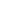 Pour la pêcheCe qui est inclus sur les bateaux-maisons et dans les chaletsCe que vous pouvez vous procurer à la pourvoirieAIDE-MÉMOIREEffets personnelsVêtementMessages importantsPour la cuisineÉpiceriePour la pêcheCe qui est inclus sur les bateaux-maisons et dans les chaletsCe qui est inclus sur les bateaux-maisons et dans les chaletsCe que vous pouvez vous procurer à la pourvoirieEffets personnelsᛴ Brosse à dentsᛴ Pâte à dentsᛴ Rince boucheᛴ Rasoirᛴ Savon biodégradable (corps)ᛴ Savon biodégradable (mains)ᛴ Crème pour le visageᛴ Crème pour le corpsᛴ Shampooingᛴ Revitalisantᛴ Trousse de toiletteᛴ Serviettes sanitaires/tamponsᛴ Accessoires pour les cheveuxᛴ Advil / Tylénolᛴ Gravolᛴ Imodiumᛴ Medicaments personnelsᛴ Serviettesᛴ Débarbouilletteᛴ Drapsᛴ Sac de couchageᛴ Elastiquesᛴ Attaches cheveuxᛴ Chaises pliantesᛴ Aiguilles et filsᛴ Chandellesᛴ Lampe de pocheᛴ Batteriesᛴ Allumettesᛴ Crème solaireᛴ Lectureᛴ Jeux intérieurs et extérieursᛴ Montreᛴ Lunette de soleilᛴ Musique et haut parleurᛴ Caméraᛴ Oreillers + Taiesᛴ Cigars / Cigarettesᛴ Basᛴ Sous-vêtementsᛴ Casquetteᛴ Ceinture / Bretellesᛴ Chandails Chaudsᛴ Coton Ouatéᛴ Chandails à manches courtesᛴ Chemisesᛴ Pantalonsᛴ Bons souliersᛴ Sandalesᛴ Souliers de plageᛴ Habit de pluieᛴ Manteau / Parkaᛴ Bottes / Bottes de pluieMessages importants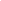 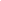 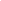 ᛴ Ensemble a fondue / racletteᛴ Nappeᛴ Linges à vaisselleᛴ Machine à scellerᛴ Vos articles préférés pour cuisiner (couteaux, poêles, etc.)ᛴ Vos articles préférés pour cuisiner (couteaux, poêles, etc.)ᛴ Contenants de plastiquesᛴ Sacs pour la machine à scellerᛴ Glacière/bloc réfrigérant (ice pack)ᛴ Glacière/bloc réfrigérant (ice pack)Épicerieᛴ Oeufs / Pain / Céréalesᛴ Beurre d’arachides / confituresᛴ Bacon / Creton / Jambonᛴ Viandes / Viandes à sandwichesᛴ Saucisses à déjeunersᛴ Saucisses à hot-dogᛴ Beurre / Margarineᛴ Lait / Crème / Crème à caféᛴ Craquelins / Biscuits / Dessertsᛴ Fromagesᛴ Pâtes / Riz / Sauce pour pâtesᛴ Fruits / Légumes / Patatesᛴ Ketchup / Moutardeᛴ Relish / Vinaigre / Mayonnaiseᛴ Marinadesᛴ Huile à frire / Huile d’olive, etc.ᛴ Essuie-tout / Serviettes de tableᛴ Papier hygiénique / Kleenexᛴ Sucre / Farineᛴ Sel / Poivre / Épicesᛴ Sirop d’érableᛴ Soupe en sachetᛴ Barres tendre / Noix / Arachidesᛴ Jus / Boissons gazeusesᛴ Jus de légumes/Jus de tomatesᛴ Café / Thé / Tisaneᛴ Bière / Vin / Alcoolᛴ Nutellaᛴ Eau potableᛴ Combustible à fondueᛴ Papier d’aluminiumᛴ Pâtésᛴ Sacs à vidangeᛴ Pains à hamburgersᛴ Glaceᛴ Fromage en tranchesᛴ Pellicule de plastiqueᛴ Savon à vaisselle Biodégradableᛴ Pain à hot-dogᛴ Sacs à congeler (toutes grandeurs)Coffre à pêche / Canne à pêcheÉpuisetteHameçons / leurresÉchosondeur (fishfinder)Ligne à pêcheMoulinetsRapalaVeste de flottaisonInsecticide / SpiralePermis de pêcheVers / SangsuesCarte d’embarcation nautiqueTrousse de premiers soins pour la chaloupeTrousse de premiers soins pour la chaloupeCoutellerieVaisselleVerresVerres à vinRadio-téléphone (bateaux-maisons seulement)Ustensiles de cuisineCartes marines / GPS (bateaux-maisons seulement)Batterie de cuisineTrousse de premiers soinsPoêlePoêle géante pour shore lunchBrûleur pour poêle géanteRéfrigérateur et cuisinièreCongélateur (bateaux-maisons seulement)BarbecueUn drap contour sur chacun des matelasGénératricePropane pour barbecueDroits de pêche pour le réservoir GouinDroits de pêche pour le réservoir GouinEssencePermis de pêche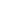 